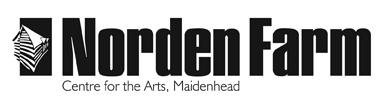 Classes and Activities – Information SheetDrawing & Printing Workshops Whiteline Woodcut Printing – SPR2019Category: 		Adult (18+ years)		Day:		 	FridayDates:		 	29 MarTime:			10.30am – 3.30pmLocation:		Norden Farm Centre for the ArtsTutor:			Karen CarterClass Size:		Up to 10Cost of class:	£38Information about the classes: Where watercolour meets printmaking!  Tips, tricks and shortcuts – the easy way to do Japanese style woodcuts! We will take this ancient art and make it into something fun, accessible and simple to do.  All tools and wood will be provided and printing will be done with tubes of watercolour paints – perfect for printing at home with a minimum of equipment. No experience needed – lots of demos and individual help.  Materials to bring and any additional costs:  Please bring the following materials with you:Photos / sketches / subject matter as starting points and referenceDrawing pencils, rubber, dessert spoon, scissors, craft knife if you have one.Sketching paper for initial drawingsRoller if you have one (don’t buy specially)Baby wipes / Kitchen roll /HairdryerMaterials fee £6.00 Payable to tutor for all additional materials (tools will be available to borrow)Clothing:  An apron / old shirtTutor Biography:Karen is an enthusiastic and experienced tutor specialising in printmaking and acrylics. Her method of teaching is informal but instructional, aiming to bring out everyone’s creativity in an encouraging and friendly atmosphere. Having studied design and illustration at art college, she worked for many years as a commercial artist. She now divides her time between teaching and pursuing her own work, with involvement in exhibitions, studio trails, residencies and private commissions.To book please contact: Box Office 01628 788997 / www.nordenfarm.orgNorden Farm Centre for the Arts Ltd. (No. 5405277) & Norden Farm Centre Trust Ltd. (No. 2713653, Charity Registration No. 1013555) are companies registered in England and Wales. The Registered Office is Altwood Road, Maidenhead, SL6 4PF.